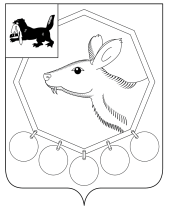 04.02.2022г.№ 24/2РОССИЙСКАЯ ФЕДЕРАЦИЯИРКУТСКАЯ ОБЛАСТЬМУНИЦИПАЛЬНОЕ ОБРАЗОВАНИЕ«БАЯНДАЕВСКИЙ РАЙОН»ДУМАРЕШЕНИЕО ВНЕСЕНИИ ИЗМЕНЕНИЙ В ПОЛОЖЕНИЕ О БЮДЖЕТНОМ ПРОЦЕССЕ В МО «БАЯНДАЕВСКИЙ РАЙОН» ОТ 27.07.2020 №10/1 В соответствии Федеральным законом от 29.11.2021 №384-ФЗ «О внесении изменений в Бюджетный кодекс Российской Федерации и отдельные законодательные акты Российской Федерации и установление особенностей исполнения бюджета бюджетной системы Российской Федерации в 2022 году», руководствуясь статьями 27, 47 Устава МО «Баяндаевский район»,ДУМА РЕШИЛА:Внести изменения в положение о бюджетном процессе в МО «Баяндаевский район», утвержденное Решением Думы МО «Баяндаевский район» от 27.07.2020г. №10/1, согласно приложению 1;Настоящее решение подлежит официальному опубликованию в районной газете «Заря» и на официальном сайте МО «Баяндаевский район»;Настоящий порядок вступает в силу с момента опубликования и распространяется на правоотношения возникшие с 1 января 2022 года.Председатель Думы                                                                                                                                  МО «Баяндаевский район»                                                                                                                        В.Т. ЕликовМэр МО «Баяндаевский район»А.П. Табинаев   Приложение 1к решению Думы МО «Баяндаевский район»от 04.02.2022г. № 24/2О внесение изменений в положение о бюджетном процессе в МО «Баяндаевский район»1.В подпункте 7 пункта 3 статьи 14 решения Думы МО «Баяндаевский район» от 28.07.2020 10/1 «Об утверждении положения о бюджетном процессе в МО «Баяндаевский район» дополнить абзацем следующего содержания:-установить, что в 2022 году дефицит бюджета МО «Баяндаевский район» может превышать размер дефицита местного бюджета установленный решением Думы МО «Баяндаевский район» от 24 декабря 2021 г №23/2  и ограничения установленные пунктом 3 статьи 92,1 Бюджетного кодекса Российской Федерации на сумму бюджетных ассигнований, направленных на финансовое обеспечение мероприятий связанных с профилактикой и устранением последствий распространения короновирусной инфекции.2.В подпункте 8 пункта 3 статьи 14 решения Думы МО «Баяндаевский район» от 28.07.2020 10/1 «Об утверждении положения о бюджетном процессе в МО «Баяндаевский район» дополнить абзацем следующего содержания:-установить, что 2022 году объем муниципального долга может превышать установленный решением Думы МО «Баяндаевский район» от 24 декабря №23/2 верхний предел муниципального долга, в том числе показатели внутренних заимствований, на сумму, не превышающую объема бюджетных ассигнований на финансовое обеспечение мероприятий, связанных с профилактикой и устранением последствий распространения противовирусной инфекции.3.Пунктом 11 статьи 14 решения Думы МО «Баяндаевский район» от 28.07.2020 10/1 «Об утверждении положения о бюджетном процессе в МО «Баяндаевский район» дополнить следующего содержания:-установить, что до 1 января 2023 года на расходные обязательства по финансовому обеспечению мероприятий, связанных с предотвращением влияния ухудшения экономической ситуации на развитие отраслей экономики, профилактикой и устранением последствий распространения короновирусной инфекции, а также иные расходные обязательства, определенные администрацией МО «Баяндаевский район» не распространяется положение пункта 3 статьи 136 Бюджетного кодекса Российской Федерации.            